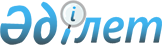 О целевой комплексной программе "Иммунопрофилактика"
					
			Утративший силу
			
			
		
					Постановление Правительства Республики Казахстан от 8 мая 1996 г. N 577. Утратило силу - постановлением Правительства РК от 9 февраля 2005 г. N 124 (P050124)



      В соответствии с постановлением Правительства Республики Казахстан от 12 января 1996 г. N 56 
 P960056_ 
 "О Плане действий Правительства Республики Казахстан по углублению реформ на 1996-1998 годы и развернутом Плане мероприятий Правительства Республики Казахстан по углублению реформ на 1996 год", в целях профилактики и снижения инфекций, управляемых вакцинацией, Правительство Республики Казахстан постановляет: 



      1. Утвердить целевую комплексную программу "Иммунопрофилактика" (далее - Программу) на 1996-1998 годы. 



      2. Министерству здравоохранения Республики Казахстан совместно с заинтересованными министерствами, государственными комитетами и иными центральными и местными исполнительными органами обеспечить реализацию Программы и установить контроль за ее выполнением. 


     Премьер-Министр



  Республики Казахстан




                                      УТВЕРЖДЕНА



                             постановлением Правительства



                                 Республики Казахстан



                                от 8 мая 1996 г. N 577




          Целевая комплексная программа "Иммунопрофилактика" 




      Наличие высокоэффективных и безвредных вакцин против детских инфекционных заболеваний дифтерией, коклюшем, полиомиелитом, корью позволяет снизить заболеваемость, смертность и в ряде случаев ликвидировать их. 



      В Законах Республики Казахстан 
 Z921200_ 
 "Об охране здоровья народа в Республике Казахстан" и 
 Z942000_ 
 "О санитарно-эпидемиологическом благополучии населения" проблемам вакцинации придается приоритетное значение. Программа рассмотрена и одобрена экспертами Всемирной организации здравоохранения (ВОЗ) и ЮНИСЕФ. 




                            I. Обоснование 




      После периода успехов в снижении уровня инфекционных заболеваний, управляемых средствами специфической профилактики, в последние годы наметился их рост. Заболеваемость дифтерией в расчете на 100 тыс. населения возросла с 0,2 в 1991 году до 6,7 в 1995 году. Рост заболеваемости дифтерией продолжается, увеличилась летальность. На высоком уровне регистрируются корь, коклюш, эпидемический паротит, спорадически - полиомиелит. 



      Причиной столь высокой заболеваемости управляемыми инфекциями является недостаточный охват населения прививками, особенно детей раннего возраста. В 1993-1995 годах охват прививками против дифтерии детей до одного года составил 81-84-92 процента соответственно, против коклюша - 75-79-90 процентов, против кори 91-71-95 процентов. Отсутствие собственного производства по выпуску вакцин и сывороток поставило республику в труднейшее положение по обеспечению населения иммунобиологическими препаратами. 



      В настоящее время вакцины и сыворотки в основном закупаются за рубежом, в том числе в России, а также поступают по линии гуманитарной помощи. В 1994 году годовая потребность в вакцинах была удовлетворена в целом по республике на 60 процентов, в 1995 году - на 80 процентов. 



      Имеются значительные трудности в соблюдении холодовой цепи из-за отсутствия производства по выпуску холодильного оборудования, термоконтейнеров, хладоэлементов, возникли серьезные проблемы с обслуживанием и ремонтом имеющегося оборудования. 



      Остается проблемой обеспечение лечебно-профилактических учреждений одноразовыми шприцами. 



      Научный потенциал республики представлен: Казахским научно-исследовательским институтом эпидемиологии, микробиологии и инфекционных болезней. Научным центром педиатрии и детской хирургии Министерства здравоохранения Республики Казахстан, Казахским государственным институтом усовершенствования врачей и 6 медицинскими институтами, которые из-за недостаточного финансирования сократили проведение научных исследований по проблемам иммунопрофилактики. 



      Остается слабой подготовка студентов медицинских институтов, учащихся медицинских училищ по данной проблеме. Не ведется специальная подготовка педиатров-иммунологов, врачей-лаборантов, терапевтов и других специалистов по вопросам иммунологии. Недостаточно изучаются причины поствакцинальных осложнений, не разрабатываются методы лечения, тактика иммунизации детей группы риска, не проводится анализ причин иммунодефицитных состояний детей. 



      Слабая санитарно-просветительная работа среди населения, неубедительное и несвоевременное освещение важности проблем вакцинопрофилактики в средствах массовой информации способствуют высоком доле отказов родителей от прививок. 



      Законом Республики Казахстан "О санитарно-эпидемиологическом благополучии населения" предусмотрена обязательность иммунизации граждан республики. 



      Проблемы профилактики и снижения инфекций, управляемых вакцинацией, могут быть успешно решены путем осуществления комплекса организационных, медицинских, экономических и правовых мер в рамках целевой комплексной программы "Иммунопрофилактика". 




                          II. Цели и задачи 




      Целью Программы является снижение заболеваемости и смертности от инфекций, управляемых средствами иммунопрофилактики: 



      стабилизация заболеваемости дифтерией до единичных случаев к 1998 году, предупреждение вспышек к 1997 году; 



      снижение заболеваемости коклюшем до спорадических случаев к 1997 году; 



      снижение заболеваемости корью до спорадического уровня к 1998 году, предупреждение очаговости к 1997 году; 



      снижение заболеваемости диссеминированными формами туберкулеза, в т.ч. менингитом детей первого года жизни; 



      ликвидация полиомиелита к 1998-2000 годам. 



      Для достижения поставленной цели необходимо: 



      обеспечить обязательность проведения профилактических прививок населению в соответствии с Законом Республики Казахстан "О санитарно-эпидемиологическом благополучии населения"; 



      организовать на базе Научного центра педиатрии и детской хирургии Министерства здравоохранения Республики Казахстан изучение проблем вакцинопрофилактики, причин поствакцинальных осложнений, разработку методов коррекции иммунодефицитных состояний, тактики иммунизации детей группы риска; 



      довести до проектной мощности выпуск одноразовых шприцев в г. Степногорске; 



      завершить строительство завода по выпуску одноразовых шприцев в г. Павлодаре; 



      добиться поставок холодильного оборудования через ЮНИСЕФ из Японии в рамках расширенной программы иммунизации (РПИ); 



      осуществить безусловное выполнение Соглашения между Правительством Республики Казахстан и ЮНИСЕФ о самообеспеченности вакцинами Республики Казахстан; 



      организовать лабораторный контроль качества иммунобиологических препаратов на базе Казахского научно-исследовательского института эпидемиологии, микробиологии и инфекционных болезней (далее - КИЭМИБ) и Казахского противочумного научно-исследовательского института (далее - противочумный институт); 



      в целях контроля коллективного иммунитета и диагностики дифтерии, кори организовать на базе КИЭМИБ выпуск: 



      эритроцитарных дифтерийных диагностикумов - 1996 год; 



      люминисцирующего и антительного препаратов кори - 1998 год; 



      гемагглютинирующего антигена вируса краснухи - 1998 год; 



      разработать ускоренный метод лабораторной диагностики дифтерии для своевременного и обоснованного проведения специфической терапии на базе КИЭМИБ; 



      организовать выпуск сред для лабораторной диагностики "управляемых" инфекций на базе КИЭМИБ, противочумного института; 



      Республиканской санитарно-эпидемиологической станции обеспечить бесперебойное снабжение областей вакцинами, сыворотками, средами, диагностикумами; 



      строго соблюдать холодовой режим на всех этапах транспортировки и хранения вакцин; 



      продолжить изучение воздействия экологических факторов на иммунный статус населения, степень его напряженности и разработать тактику вакцинации населения в этих регионах; 



      довести до 95 процентов охват детей первого года жизни вакцинацией против дифтерии, коклюша, столбняка, полиомиелита, туберкулеза, против кори - детей до двух лет; 



      расширить практику и совершенствовать работу прививочных бригад для обеспечения вакцинопрофилактики в труднодоступных населенных пунктах, а также по эпидемиологическим показаниям; 



      восстановить в КИЭМИБе лабораторию по изучению и контролю за детскими инфекциями. 




                      III. Политика и стратегия 




      Политика и стратегия Программы строится с учетом опыта, накопленного здравоохранением Республики Казахстан по проблеме вакцинопрофилактики, современного мирового уровня, рекомендаций ВОЗ, ЮНИСЕФ. 



      Программа предусматривает: 



      неукоснительное выполнение календаря прививок, утвержденного Министерством здравоохранения Республики Казахстан в 1995 году и одобренного ВОЗ. Приоритетной является вакцинация детей в возрасте до 1 года против туберкулеза, дифтерии, коклюша, столбняка, полиомиелита, до 2 лет - против кори; 



      постоянный мониторинг и оценку выполнения Программы для своевременной корректировки календаря прививок и планов мероприятий. 



      Стратегия Программы: 



      обеспечение населения высокоиммуногенными и низкореактогенными вакцинами; 



      проведение в районах с высокой заболеваемостью национальных дней иммунизации, экстренной и массовой, исходя из эпидемиологической ситуации; 



      совершенствование информационной базы эпидемиологического надзора, мониторинга и контроля за управляемыми инфекциями, привитостью, холодовой цепью, движением вакцин и т. д.; 



      широкая социальная мобилизация населения по пропаганде и достижению целей иммунизации;



      совершенствование профессиональной подготовки врачей и средних медицинских работников, других специалистов по вопросам иммунопрофилактики;



      увеличение объема научных исследований по вопросам иммунопрофилактики;



      расширение международных связей с целью обмена опытом работы и совершенствования Программы, повышения квалификации кадров, решения вопросов материально-технического обеспечения службы иммунизации. 


                     IV. Управление Программой 


 



      Главное управление Государственного санитарно-эпидемиологического надзора Министерства здравоохранения Республики Казахстан является организационно-методическим и консультативным органом республики по разработке и внедрению всего комплекса мер специфической профилактики инфекций. 



      Выполнение мероприятий по борьбе с дифтерией, столбняком, коклюшем, корью, полиомиелитом, туберкулезом проводится на всех уровнях органами и учреждениями здравоохранения республики согласно целевым программам. 



      Совершенствование эпидемиологического анализа позволит создать научно обоснованную, объективную базу для планирования и проведения рациональных и эффективных противоэпидемических мероприятий. 



      Для обеспечения управления Программой будет широко использоваться существующая информационная система, с разработкой новой нормативно-методической документации, позволяющей оценить качество и эффективность реализации основных направлений Программы. 




                     V. Вакцины и холодовая цепь 




      Для успешной реализации Программы особое значение приобретает обеспечение республики достаточным количеством иммунобиологических препаратов и другими дополнительными материальными ресурсами. На Республиканскую санитарно-эпидемиологическую станцию возлагается ответственность за своевременное централизованное обеспечение вакцинами, сыворотками, диагностикумами другими иммунобиологическими препаратами. 



      В 1994 году между Правительством Республики Казахстан и ЮНИСЕФ подписано Соглашение о вакцинной обеспеченности Республики Казахстан, которое гарантирует до 2000 года поставку в республику вакцин детям до двух лет. 



      Однако, для поддержания эпидемиологического благополучия в стране требуется проведение дальнейших возрастных ревакцинаций детей, подростков и взрослых, проведение иммунизации как плановой, так и экстренной, по эпидемическим показаниям. 



      Эффективность вакцинопрофилактики в значительной степени определяется режимом хранения и транспортировки вакцин. В рамках расширенной программы иммунизации будет производиться дополнительная поставка холодильного оборудования в течение 5 лет из Японии. 




                    VI. Совершенствование системы 



                     эпидемиологического надзора 




      1. Утвердить и внедрить в практику стандартное определение случая дифтерии, полиомиелита, кори, столбняка и других "управляемых" инфекций. 



      2. Разработать и внедрить в 1996 году системы компьютерно-информационного слежения за уровнем заболеваемости, показателями охвата вакцинацией детей, подростков, взрослых групп риска, уровнем коллективного иммунитета, интенсивностью циркуляции токсигенных штаммов дифтерии, полиовирусов, движением вакцин и т. д., что позволит обеспечить своевременное проведение противоэпидемических и профилактических мероприятий, а также прогнозирование эпидемиологической ситуации. 



      3. Охватить вакцинацией не менее 95 процентов детей до одного года и не менее 85 процентов взрослых. 



      4. Достичь высокого уровня коллективного иммунитета: защищенность среди детей - не менее 90 процентов, среди взрослых - не менее 75 процентов. 



      5. Совершенствовать схему и определение контингента лиц, подлежащих обследованию на бактерионосительство возбудителя дифтерии, повысить эффективность бактериологического контроля за интенсивностью циркуляции токсигенных штаммов дифтерии, полиовирусов. 



      6. Разработать и внедрить в практику ускоренные методы лабораторной диагностики дифтерии, кори и краснухи. 




                  VII. Подготовка медицинских кадров 




      Для реализации Программы необходимы квалифицированные кадры. 



      Базовая подготовка медицинских кадров проводится в медицинских институтах, училищах, на кафедрах усовершенствования врачей и повышения квалификации средних медицинских работников. 



      С целью улучшения подготовки медицинских кадров предусмотрено: 



      внести дополнения и изменения в программы обучения студентов медицинских вузов, училищ, врачей и средних медицинских работников на курсах повышения квалификации; 



      разработать и издать методические материалы по вакцинопрофилактике для студентов медицинских вузов и средних специальных учебных заведений; 



      провести расширенную подготовку специалистов по актуальным вопросам иммунизации населения: 



      руководителей программ иммунизации на разных уровнях; 



      врачей-иммунологов, фтизиатров, невропатологов, аллергологов и других специалистов; 



      медицинских сестер кабинетов иммунопрофилактики, медицинских сестер школ, детских дошкольных учреждений; 



      включить раздел иммунопрофилактики в обязательный перечень вопросов при проведении аттестации врачей и средних медицинских работников на квалификационную категорию; 



      проводить ежегодную аттестацию медработников, с выдачей соответствующего документа на право проведения вакцинации населения. 




                     VIII. Социальная мобилизация 




      Целью социальной мобилизации является активное привлечение всего населения к участию в организации и проведении вакцинации детей и взрослых против "управляемых" инфекций. 



      Реализация данного раздела Программы предполагает: 



      изучить информированность населения по вопросам иммунизации, используя метод анкетированного опроса родителей, работников дошкольных учреждений, преподавателей школ, учащихся и студентов; 



      проводить широкую разъяснительную работу среди населения по вопросам иммунизации через средства массовой информации; 



      подготовить сценарий, провести съемку и прокат короткометражного фильма, видеоклипов и рекламных видеороликов; 



      подготовить и издать научно-популярную литературу для населения (листовки, памятки, брошюры, плакаты, буклеты). 




                   IХ. Международное сотрудничество 




      Министерство здравоохранения Республики Казахстан продолжает работать над реализацией расширенной программы иммунизации, принятой Всемирной организацией здравоохранения и направленной на решение задач по снижению и ликвидации полиомиелита, кори, дифтерии, коклюша, столбняка и туберкулеза. В подготовке и реализации целевой комплексной программы "Иммунопрофилактика" значительную помощь оказывают специалисты и эксперты ВОЗ, ЮНИСЕФ, ЮСАИД и др. 



      Материально-техническая помощь республике осуществляется в форме поставок вакцин, холодильного оборудования, а также проведения семинаров, разработки и размножения методической и специальной литературы, переподготовки специалистов Министерства здравоохранения Республики Казахстан, обеспечивающих реализацию Программы, на базе ведущих учреждений ВОЗ. 




                       Х. Научные исследования 




      Вопросами иммунопрофилактики занимается Казахский научно-исследовательский институт эпидемиологии, микробиологии и инфекционных болезней. 



      Программа предусматривает проведение прикладных исследований, ориентированных на решение проблем иммунопрофилактики оперативного характера. 



      Во-первых, снижение заболеваемости дифтерией путем повышения эффективности вакцинации и экстренной специфической диагностики этого заболевания. 



      Многолетние исследования по изучению иммунного статуса людей показали существенную роль влияния окружающей среды на эффективность выработки иммунитета. Необходимо продолжить поиск безопасных и высокоэффективных стимуляторов иммунного ответа на вакцину. 



      Важнейшим в борьбе с дифтерией является своевременная диагностика заболевания. Существующие бактериологические методы позволяют получить подтверждение диагноза только на 3 - 5 сутки. В этой связи требуется безотлагательная разработка ускоренного и надежного метода диагностики. 



      Во-вторых, разработка ускоренных методов эпидемиологической диагностики смешанных очагов кори и краснухи. 



      В республике краснуха продолжает оставаться не изученной инфекцией. Вместе с тем заболеваемость ею достаточно высока и, в силу схожести клинической картины с корью, дифференциация этих инфекций крайне затруднена. Разработка гемагглютинирующих антигенных и люминисцирующих антительных препаратов кори и краснухи позволит целенаправленно проводить в очагах противоэпидемические мероприятия. 

					© 2012. РГП на ПХВ «Институт законодательства и правовой информации Республики Казахстан» Министерства юстиции Республики Казахстан
				